MSN Adult/Gerontology Nurse Practitioner (AGNP)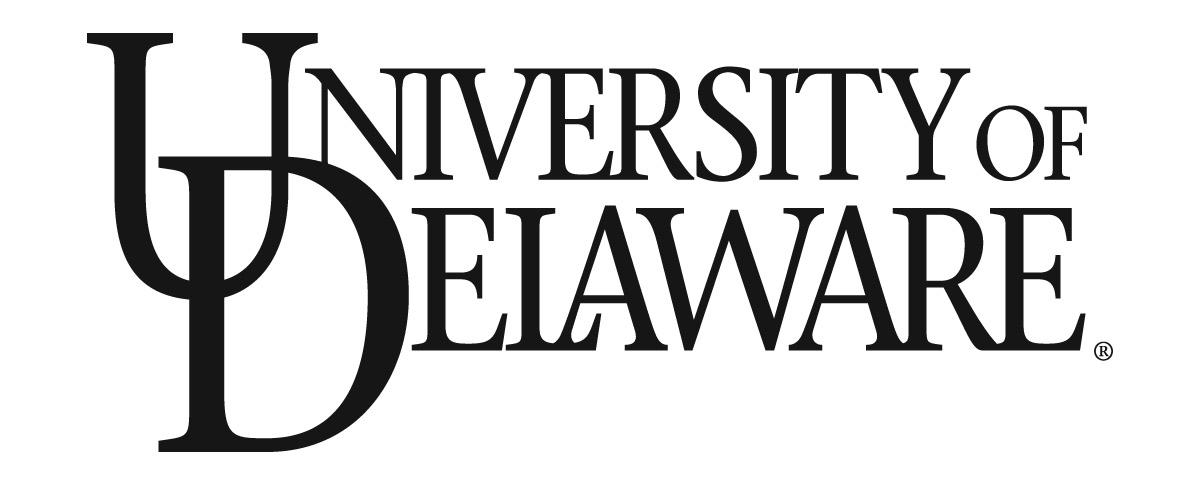 Year 1Year 2Year 3Total credits: 46Total clinical hours:  728SUMMERSUMMERSUMMERFALLFALLFALLSPRING SPRING SPRING 622 Advanced Pharmacology3881 Population Health I3677 Advanced Health Assessment and Diagnostic Reasoning 3Stats (EDUC 665)3621 Advanced Pathophysiology3TOTAL6TOTAL6TOTAL3SUMMERSUMMERSUMMERFALL FALL FALL SPRING SPRING SPRING 883 Evidence-Based Practice I: Methods 3691 Primary Care I4693 Primary Care II4692 Primary Care Practicum I (224 hours)4694 Primary Care Practicum II (224 hours)4TOTAL3TOTAL8TOTAL8FALL FALL FALL SPRING SPRING SPRING 678 Primary Care of Women2921 Clinical Role Immersion- Post-baccalaureate (112 hours)4(2+2)695 Primary Care of Frail/Older Adults 3696 Primary Care Practicum III: Special populations (168 hours)3TOTAL8TOTAL4